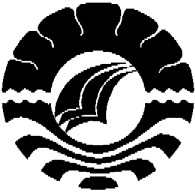 PENINGKATAN HASIL KETERAMPILAN MENGARANGMELALUI PENDEKATAN KETERAMPILAN PROSESPADA SISWA KELAS V SD NEGERI 1 SINJAIKABUPATEN SINJAISKRIPSIDiajukan untuk Memenuhi Sebagian Persyaratan Guna MemperolehGelar Sarjana Pendidikan pada Program Studi Pendidikan GuruSekolah Dasar Strata Satu Fakultas Ilmu PendidikanUniversitas Negeri MakassarOleh:BAMBANG ARDIANSYAHNIM 074704225PROGRAM STUDI PENDIDIKAN GURU SEKOLAH DASARFAKULTAS ILMU PENDIDIKANUNIVERSITAS NEGERI MAKASSAR2012PERSETUJUAN PEMBIMBINGSkripsi dengan judul “Peningkatan Hasil Keterampilan Mengarang Melalui Pendekatan Keterampilan Proses Pada Siswa Kelas V SD Negeri 1 Sinjai Kabupaten Sinjai”.Atas nama:Nama		: Bambang ArdiansyahN I M		: 074 704 225Kelas 		: B. 82Prodi		: S1-PGSDFakultas 	: Ilmu PendidikanSetelah diperiksa dan diteliti, dan dipertahankan di depan panitia ujian pada hari kamis, 9 Februari 2012, dinyatakan lulus.                                                                    Makassar, 9 Februari 2012PENGESAHAN UJIAN SKRIPSISkripsi oleh Bambang Ardiansyah, Nim: 074 704 225 diterima oleh Panitia Ujian Skripsi Fakultas Ilmu Pendidikan Universitas Negeri Makassar dengan SK Dekan No. 1034/ UN36.4/ PP/ 2012 Tanggal 30 Januari 2012 untuk memenuhi sebagian persyaratan memperoleh gelar Sarjana Pendidikan pada Jurusan Ilmu Pendidikan Program Studi Pendidikan Guru Sekolah Dasar pada hari                    Kamis, 9 Februari 2012.							Disahkan Oleh							Dekan Fakultas Ilmu Pendidikan							Prof. Dr. Ismail Tolla, M. Pd							NIP. 19531230 198003 1 005Panitia Penguji:Ketua	:  Drs. M. Ali Latif Amri, M.Pd 	(……………….)Sekretaris	:  Drs. Muslimin, M.Ed 	(……………….)Pembimbing I	:  Dra. Hj. Djohara Nonci, M.Si	(……………….)Pembimbing II	:  Drs. Muh. Faisal, M.Pd	(…………….....)Penguji I	:  Drs. Lutfi B, M. Kes 	(……………….)Penguji II	:  Drs. Achmad Tohir 	(……………….)PERNYATAAN KEASLIAN SKRIPSISaya yang bertanda tangan di bawah ini:Nama				: Bambang ArdiansyahNIM				: 074 704 225Jurusan/Program Studi	: Pendidikan Guru Sekolah DasarJudul Skripsi	: Peningkatan Hasil Keterampilan Mengarang Melalui     Pendekatan Keterampilan Proses Pada Siswa Kelas V   SD Negeri 1 Sinjai Kabupaten Sinjai.Menyatakan dengan sebenarnya bahwa skripsi yang saya tulis ini benar merupakan hasil karya  saya  sendiri  dan  bukan merupakan pengambilalihan tulisan atau pikiranorang lain yang saya akui sebagai hasil tulisan atau pikiran sendiri.Apabila dikemudian hari terbukti atau dapat dibuktikan bahwa skripsi ini hasil jiplakan, maka saya bersedia menerima sanksi atas perbuatan tersebut sesuai ketentuan yang berlaku.							Makassar,    Januari 2012							Yang Membuat Pernyataan;							  Bambang Ardiansyah							  NIM. 074 704 225MOTTOApapun yang menjadi targetmu,Itu yang terbaik buat kamuKarena apa yang kamu targetkan Merupakan modal utama untukmuMenuju cita-citamu di hari esokHambatan dan tantangan hidup hari iniMerupakan jawaban emas untuk  menuju hari esok   yang lebih cemerlang dan Sesungguhnya, sesudah kesulitan ituAda kemudahanKuperuntukan karya ini kepada       kedua orang tua tercinta dan saudara-saudaraku yang tersayang     serta teman-teman yang dengan tulus dan ikhlas selalu berdoa     dan membantu baik, material maupun moril demi keberhasilan penulisABSTRAKBambang Ardiansyah. 2012. Peningkatan Hasil Keterampilan Mengarang Melalui Pendekatan Keterampilan Proses Pada Siswa Kelas V SD Negeri 1 Sinjai Kabupaten Sinjai. Skripsi. Di bimbing oleh Dra. Hj. Johara Nonci, M.Si dan                            Drs. Muh. Faisal, M.Pd. Fakultas Ilmu Pendidikan Universitas Negeri Makassar. Ide awal penelitian ini yaitu rendahnya hasil keterampilan mengarang pada siswa kelas V SD Negeri 1 Sinjai Kabupaten Sinjai, dimana nilai rata-rata hasil ujian semester ganjil Tahun Pelajaran 2010/2011 adalah 55 sedangkan standar Kriteria Ketuntasan Minimal (KKM) adalah 65. Hal ini disebabkan oleh 2 (dua) faktor, yaitu dari segi guru dan siswa. Dimana guru masih menggunakan pembelajaran yang bersifat konvensional dan penggunaan model atau metode pembelajaran yang tidak bervariasi. Sedangkan dari segi siswa, yaitu kurangnya perhatian terhadap penjelasan guru, kurangnya daya serap siswa terhadap materi pelajaran Bahasa Indonesia utamanya dalam keterampilan mengarang dan kurang aktif dalam proses belajar mengajar. Rumusan masalah dalam penelitian ini yaitu Bagaimanakah Penerapan Pendekatan Keterampilan Proses Dapat Meningkatkan Keterampilan Menulis Karangan Pada Siswa Kelas V SD Negeri 1 Sinjai Kabupaten Sinjai. Penelitian ini bertujuan untuk mendeskripsikan penerapan pendekatan keterampilan proses dapat meningkatkan keterampilan  menulis  karangan  siswa kelas V SD Negeri 1 Sinjai Kabupaten Sinjai. Pendekatan  yang  digunakan  dalam   penelitian  ini   adalah menggunakan pendekatan kualitatif. Jenis penelitian ini adalah penelitian tindakan kelas yang berlangsung dalam dua siklus. Setiap siklus terdiri dari 2 kali pertemuan. Tiap siklus terdiri atas tahap perencanaan, pelaksanaan tindakan, observasi, dan refleksi. Dalam penelitian ini metode yang digunakan adalah metode penelitian kualitatif dengan analisis kuantitatif hasil menulis karangan pada mata pelajaran Bahasa Indonesia. Subjeknya adalah Guru dan siswa kelas V di SD Negeri 1 Sinjai Kabupaten Sinjai yang berjumlah 20 orang sedangkan pengumpulan data dilakukan dengan teknik observasi dan tes. Hasil penelitian yang dilakukan bahwa terjadi peningkatan hasil mengarang siswa pada siklus I masuk pada kategori kurang, selanjutnya pada siklus II hasil mengarang siswa meningkat dan berada pada kategori sangat baik. Selanjutnya hasil observasi guru pada siklus I berada pada kategori kurang kemudian pada siklus II berada pada kategori baik. Berdasarkan hasil penelitian tersebut, dapat disimpulkan bahwa penerapan pendekatan keterampilan proses dapat meningkatkan hasil mengarang pada siswa kelas V SD Negeri 1 Sinjai Kabupaten Sinjai.PRAKATAUcapan yang paling pantas penulis ucapkan untuk pertama kali adalah puji syukur kehadirat Allah SWT., atas limpahan rahmat dan karunia-Nya sehingga skripsi ini dapat terselesaikan dengan baik.Penulis juga menyadari bahwa tanpa bimbingan dan motivasi dari Ibu dan Bapak pembimbing maka skripisi ini tidaklah mudah untuk terselesaikan. Oleh karena itu, maka sepantasnyalah penulis menyampaikan ucapan terima kasih yang sebesar-besarnya  dan  penghargaan  yang  setinggi-tingginya  kepada  yang terhormat Dra. Hj. Johara Nonci, M.Si sebagai Pembimbing I dan                          Drs. Muh. Faisal, M.Pd sebagai Pembimbing II yang dengan penuh keikhlasan dan kesabaran membimbing, memotivasi dan membantu penulis dalam menyusun skripsi ini.Selanjutnya, ucapan terima kasih yang tak lupa penulis tujukan pula kepada:Prof. Dr. Ismail Tolla, M.Pd. selaku Dekan Fakultas Ilmu Pendidikan Universitas Negeri Makassar yang telah memberikan izin melakukan penelitian kepada penulis dalam rangka penyusunan skripsi.Drs. Muslimin, M.Ed. dan Ahmad Syawaluddin, S. Kom, M. Pd selaku Ketua dan Sekretaris Prodi PGSD Universitas Negeri Makassar yang telah memberikan pengarahan dalam mengurus administrasi akademik sejak penulis terdaftar sebagai mahasiswa S1-PGSD Tidung FIP UNM.Bapak dan Ibu dosen serta seluruh staf tata usaha UPP PGSD Tidung yang telah membantu dalam memberikan layanan dalam pengurusan dan penyusunan skripsi ini.Farida Syar, S.Pd selaku Kepala Sekolah yang telah memberikan layanan dan izin dengan senang hati di SD Negeri 1 Sinjai Kabupaten Sinjai untuk melakukan penelitian.Hj. Juhiriah selaku Guru Kelas V SD Negeri 1 Sinjai Kabupaten Sinjai yang telah bersedia untuk diteliti pada mata pelajaran Bahasa Indonesia khususnya menulis karangan semester I tahun ajaran 2010/2011.Ayah dan Ibu tercinta yang telah merawat dan membesarkanku, terimalah sembah sujud anakmu sebagai ungkapan terima kasih yang tiada terhingga. Dengan jerih payahmulah, anakmu ini masih dapat melanjutkan pendidikan.Rekan-rekan Mahasiswa Program Studi PGSD khususnya Kelas B.82 yang telah banyak memberikan masukan kepada penulis baik selama dalam mengikuti perkuliahan maupun dalam penulisan skripsi ini.Serta terima kasih kepada semua pihak yang penulis tidak sempat sebutkan namanya satu persatu. Terima kasih atas bantuan dan bimbingannya. Semoga Allah SWT memberikan pahala yang setimpal, Amin.Tak ada gading yang tak retak, kesempurnaan hanyalah milik Allah SWT, kodrat kita sebagai manusia yang tak luput dari kesalahan dan kekhilafan. Sehingga dalam penyusunan skripsi ini masih terdapat kekurangan baik dari segi materi maupun teknik penulisannya. Oleh karena itu, kritik dan saran yang sifatnya membangun dari berbagai pihak sangat diharapkan agar skripsi ini dapat lebih baik.Akhir kata, penulis berharap semoga skripsi ini dapat bermanfaat dan memberikan konstribusi yang positif terhadap bidang pendidikan, khususnya pada mata pelajaran Bahasa IndonesiaMakassar,    Januari 2012.                                                                                                          PenulisDAFTAR ISIHALAMAN JUDUL 		iPERSETUJUAN PEMBIMBING 		iiPENGESAHAN UJIAN SKRIPSI 		iiiPERNYATAAN KEASLIAN SKRIPSI 		ivMOTTO 		vABSTRAK 		viPRAKATA 		viDAFTAR ISI 		xDAFTAR GAMBAR 		xiDAFTAR TABEL 		xiiDAFTAR LAMPIRAN 		xiiiBAB I.	PENDAHULUAN A.	Latar Belakang Masalah 		1B.	Rumusan Masalah		7C.	Tujuan Penelitian 		7D.	 Manfaat Penelitian 		7BAB II. 	KAJIAN PUSTAKA,  KERANGKA  PIKIR  DAN  HIPOTESIS TINDAKANA.	Kajian Pustaka 		9B.	Kerangka Pikir 		28C.	Hipotesis Tindakan 		30BAB III.	METODE PENELITIAN A.	Pendekatan dan Jenis Penelitian  		31B.	Fokus Penelitian		32C.	Setting dan Subjek Penelitian		32D.	Desain Penelitian 		33E.	Teknik Pengumpulan Data 		36F.	Teknik Analisis Data 		37G.      Indikator Keberhasilan ..........................................................     39BAB IV.	HASIL PENELITIAN DAN PEMBAHASAN A.	Hasil Penelitian 		40B.	Pembahasan Hasil Penelitian 		63BAB  V.	KESIMPULAN DAN SARAN A.	Kesimpulan 		67B.	Saran-Saran 		67DAFTAR PUSTAKA 		69RIWAYAT HIDUPDAFTAR GAMBAR     2.1. 	Gambar Kerangka Pikir 		30     3.1. 	Alur Penelitian Tindakan Kelas 		34DAFTAR TABEL\     3.1. 	Tabel Kategorisasi Standar Departemen Pendidikan Nasional 		37DAFTAR  LAMPIRAN       1. 	Rencana Pelaksanaan Pembelajaran Siklus I Pertemuan		72       2. 	LKS Siklus I Pertemuan I		75       3. 	Hasil Observasi Guru Siklus I Pertemuan I		76       4. 	Deskriptor Hasil Observasi Guru Siklus I Pertemuan I		78       5. 	Hasil Observasi Siswa Siklus I Pertemuan I 		81       6.	Deskriptor Hasil Observasi Siswa Siklus I Pertemuan I		83       7.	Rencana Pelaksanaan Pembelajaran Siklus I Pertemuan II		86       8.	LKS Siklus I Pertemuan II		89       9.	Hasil Observasi Guru Siklus I Pertemuan II 		90      10.	Deskriptor Hasil Observasi Guru Siklus I Pertemuan II		92      11.	Hasil Observasi Siswa Siklus I Pertemuan II		95      12.	Deskriptor Hasil Observasi Siswa Siklus I Pertemuan II		97      13.	Tes Akhir Siklus		100      14.	Rubrik Penskoran Hasil Kerja Siswa		102      15.	Lembar Jawaban Siswa		104      16.	Data Hasil Menulis Karangan		107      17.	RPP  Siklus II Pertemuan I		108      18.	LKS Siklus II Pertemuan I		111      19.	Hasil Observasi Guru Siklus II Pertemuan I		112      20.	Deskriptor Hasil Observasi Guru Siklus II Pertemuan I		114      21.	Hasil Observasi Siswa Siklus II Pertemuan		117      22.	Deskriptor Hasil Observasi Siswa Siklus I Pertemuan II		119      23.	RPP  Siklus II Pertemuan II		122      24.	LKS Siklus II Pertemuan II		125      25.	Hasil Observasi Guru Siklus II Pertemuan II		126      26.	Deskriptor Hasil Observasi Guru Siklus II Pertemuan II		128      27.	Hasil Observasi Siswa Siklus II Pertemuan II		131      28.	Deskriptor Hasil Observasi Siswa Siklus I Pertemuan II		133      29.	Tes Akhir Siklus II		136      30.	Rubrik Penskoran Hasil Kerja Siswa		138      31.	Lembar Jawaban Siswa		140      32.	Data Hasil Menulis Karangan Siklus II		143      34.	Dokumentasi Penelitian		144Disetujui Oleh :Dosen PembimbingDisetujui Oleh :Dosen PembimbingPembimbing I Dra. Hj. Johara Nonci, M.SiNIP. 19551231 198511 2 001Pembimbing II   Drs. Muh. Faisal, M.PdNIP. 19621205 198803 1 003Disahkan Oleh :Ketua Prodi PGSD FIP UNMDrs. Muslimin, M.EdNIP. 19610224 198703 1 003Disahkan Oleh :Ketua Prodi PGSD FIP UNMDrs. Muslimin, M.EdNIP. 19610224 198703 1 003